27.11.23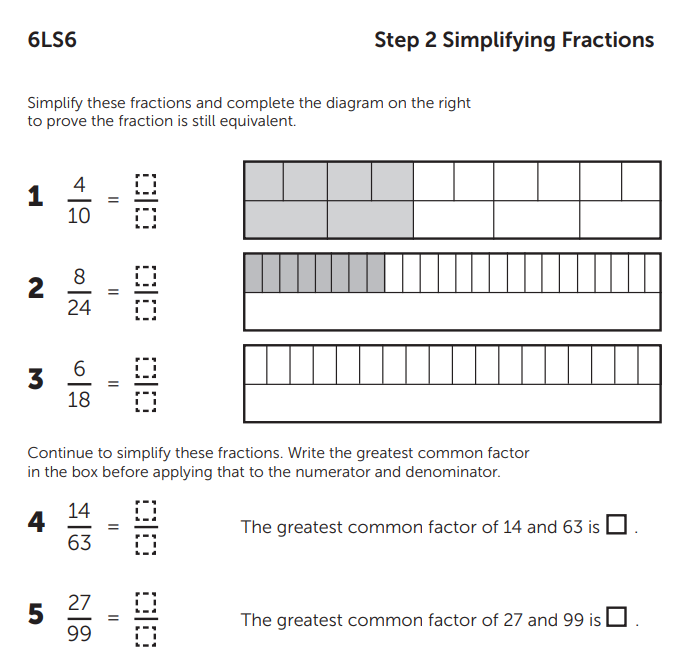 